HM GOVERNMENT OF GIBRALTAR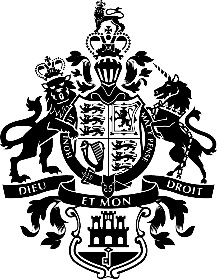                                                    APPLICATION FORM   HUMAN RESOURCES DEPARTMENT    82-86 HARBOUR’S WALK NEW HARBOURS ROSIA ROADGIBRALTAR	Please ensure that you answer all the questions as fully as possible.	Type or write neatly in black ink, as this form will be photocopied.	All relevant original certificates in support of the qualifications stated in your application form must be submitted on the day of your interview.	A recent passport sized photograph must be affixed in the space provided above.Two references are required to be submitted to the Human Resources Manager at the above address, not later than five working days after the closing date. 	Once completed, this application form must be submitted to the Human Resources Manager, Human Resources Department, via email at humanresources.recruitment@gibraltar.gov.gi, by the closing date for receipt of applications.NOTE:  Should you have any queries relating to your application either prior to or after interview, you may write to the Human Resources Manager, at the above address.Do not write below this line.---------------------------------------------------------------------------------------------------------------------FOR OFFICIAL USE ONLYPlease state DCFS (UK) number:………………………………..Signed	Name	(in block letters)Date	1. POST APPLIED FOR:1. POST APPLIED FOR:1. POST APPLIED FOR:1. POST APPLIED FOR:1. POST APPLIED FOR:1. POST APPLIED FOR:1. POST APPLIED FOR: Post Title: Post Title: Name of applicant: Name of applicant:DOCUMENTSEENRETURNEDEvidence of NationalityQualificationsI/D CARD OR PASSPORT NO.2. PERSONAL INFORMATION2. PERSONAL INFORMATION2. PERSONAL INFORMATION2. PERSONAL INFORMATION2. PERSONAL INFORMATION2. PERSONAL INFORMATION2. PERSONAL INFORMATION2. PERSONAL INFORMATION2. PERSONAL INFORMATION2. PERSONAL INFORMATION2. PERSONAL INFORMATION2. PERSONAL INFORMATION2. PERSONAL INFORMATION2. PERSONAL INFORMATION2. PERSONAL INFORMATION2. PERSONAL INFORMATION2. PERSONAL INFORMATION2. PERSONAL INFORMATION Title: Surname Surname Surname Surname Forenames: Forenames: Forenames: Forenames: Previous Name if Applicable: Previous Name if Applicable: Previous Name if Applicable: Previous Name if Applicable: Previous Name if Applicable: Previous Name if Applicable: Previous Name if Applicable: Previous Name if Applicable: Previous Name if Applicable: Previous Name if Applicable: Date of Birth:                   Date of Birth:                   Date of Birth:                   Date of Birth:                   Date of Birth:                   Date of Birth:                   Date of Birth:                   Date of Birth:                   Date of Birth:                   Date of Birth:                  Nationality:Nationality:Nationality:Nationality:Nationality: Address: Address: Address: Address: Address: Postcode: (if applicable) Postcode: (if applicable) Postcode: (if applicable) Postcode: (if applicable) Postcode: (if applicable) Driving Licence:  (if applicable,     please state  category) Driving Licence:  (if applicable,     please state  category) Driving Licence:  (if applicable,     please state  category) Driving Licence:  (if applicable,     please state  category) Driving Licence:  (if applicable,     please state  category)Please indicate which of the following we may use to contact you:                   (Please tick)Please indicate which of the following we may use to contact you:                   (Please tick)Please indicate which of the following we may use to contact you:                   (Please tick) Home Telephone Number: Work Telephone Number: Mobile Telephone Number: email address: 3. EMPLOYMENT HISTORY 3. EMPLOYMENT HISTORY 3. EMPLOYMENT HISTORY 3. EMPLOYMENT HISTORY 3. EMPLOYMENT HISTORY 3. EMPLOYMENT HISTORY 3. EMPLOYMENT HISTORY 3. EMPLOYMENT HISTORY Please list in order (the most recent first), the organisation(s) you have worked for, Please list in order (the most recent first), the organisation(s) you have worked for, Please list in order (the most recent first), the organisation(s) you have worked for, Please list in order (the most recent first), the organisation(s) you have worked for, Please list in order (the most recent first), the organisation(s) you have worked for, Please list in order (the most recent first), the organisation(s) you have worked for, Please list in order (the most recent first), the organisation(s) you have worked for, Please list in order (the most recent first), the organisation(s) you have worked for, whether full or part time, including voluntary, unpaid, or self employed work.  whether full or part time, including voluntary, unpaid, or self employed work.  whether full or part time, including voluntary, unpaid, or self employed work.  whether full or part time, including voluntary, unpaid, or self employed work.  whether full or part time, including voluntary, unpaid, or self employed work.  whether full or part time, including voluntary, unpaid, or self employed work.  whether full or part time, including voluntary, unpaid, or self employed work.  whether full or part time, including voluntary, unpaid, or self employed work.  (PLEASE USE ADDITIONAL SHEETS IF NECESSARY) (PLEASE USE ADDITIONAL SHEETS IF NECESSARY) (PLEASE USE ADDITIONAL SHEETS IF NECESSARY) (PLEASE USE ADDITIONAL SHEETS IF NECESSARY) (PLEASE USE ADDITIONAL SHEETS IF NECESSARY) (PLEASE USE ADDITIONAL SHEETS IF NECESSARY) (PLEASE USE ADDITIONAL SHEETS IF NECESSARY) (PLEASE USE ADDITIONAL SHEETS IF NECESSARY) (a) Current (or most recent) Employer's Name and Address: (a) Current (or most recent) Employer's Name and Address: (a) Current (or most recent) Employer's Name and Address: (a) Current (or most recent) Employer's Name and Address: (a) Current (or most recent) Employer's Name and Address: (a) Current (or most recent) Employer's Name and Address: (a) Current (or most recent) Employer's Name and Address: (a) Current (or most recent) Employer's Name and Address: Dates of Employment: Dates of Employment: From: To: Job Title: Job Title: Reason for leaving: Reason for leaving: Brief outline of Duties: Brief outline of Duties: Brief outline of Duties: Brief outline of Duties: Brief outline of Duties: Brief outline of Duties: Brief outline of Duties: Brief outline of Duties: (b) Previous Employer's Name and Address: (b) Previous Employer's Name and Address: (b) Previous Employer's Name and Address: (b) Previous Employer's Name and Address: (b) Previous Employer's Name and Address: (b) Previous Employer's Name and Address: (b) Previous Employer's Name and Address: (b) Previous Employer's Name and Address: Dates of Employment: Dates of Employment: From: To: Job Title: Job Title: Reason for leaving: Reason for leaving: Brief outline of Duties: Brief outline of Duties: Brief outline of Duties: Brief outline of Duties: Brief outline of Duties: Brief outline of Duties: Brief outline of Duties: Brief outline of Duties: (c) Previous Employer's Name and Address: (c) Previous Employer's Name and Address: (c) Previous Employer's Name and Address: (c) Previous Employer's Name and Address: (c) Previous Employer's Name and Address: (c) Previous Employer's Name and Address: (c) Previous Employer's Name and Address: (c) Previous Employer's Name and Address: Dates of Employment: Dates of Employment: From: To: Job Title: Job Title: Reason for leaving: Reason for leaving: Brief outline of Duties: Brief outline of Duties: Brief outline of Duties: Brief outline of Duties: Brief outline of Duties: Brief outline of Duties: Brief outline of Duties: Brief outline of Duties:  4. QUALIFICATIONS  4. QUALIFICATIONS  4. QUALIFICATIONS  4. QUALIFICATIONS  4. QUALIFICATIONS  4. QUALIFICATIONS  4. QUALIFICATIONS  4. QUALIFICATIONS Please give details of any qualification(s) held and where obtained. Please give details of any qualification(s) held and where obtained. Please give details of any qualification(s) held and where obtained. Please give details of any qualification(s) held and where obtained. Please give details of any qualification(s) held and where obtained. Please give details of any qualification(s) held and where obtained. Please give details of any qualification(s) held and where obtained. Please give details of any qualification(s) held and where obtained.School(s)Date(s)Date(s)Date(s)Subject(s)Subject(s)Subject(s)Grade(s)  5. FURTHER & HIGHER EDUCATION   5. FURTHER & HIGHER EDUCATION   5. FURTHER & HIGHER EDUCATION   5. FURTHER & HIGHER EDUCATION  Please give details of any further or higher education - colleges/universities attended   and any qualifications obtained.  Please give details of any further or higher education - colleges/universities attended   and any qualifications obtained.  Please give details of any further or higher education - colleges/universities attended   and any qualifications obtained.  Please give details of any further or higher education - colleges/universities attended   and any qualifications obtained. College / University/        Training providerDate(s)Subject(s)Qualification(s)/Grade(s)  6. TRAINING AND DEVELOPMENT   6. TRAINING AND DEVELOPMENT   6. TRAINING AND DEVELOPMENT   6. TRAINING AND DEVELOPMENT  Please give details of further training taken – i.e. Management courses, IT courses,First Aid certificates etc. Please give details of further training taken – i.e. Management courses, IT courses,First Aid certificates etc. Please give details of further training taken – i.e. Management courses, IT courses,First Aid certificates etc. Please give details of further training taken – i.e. Management courses, IT courses,First Aid certificates etc. College / University/  Training provider Date(s) Subject(s) Qualification(s) /       Grade(s)   7. SUBJECT SPECIALISM Please state subject specialism and level at which it can be offered:  9. REFERENCES Please provide the following information on your referees, whom you should ask to submit a reference letter to the Human Resources Manager, to reach him not later than five working days after the closing date for receipt of applications. Referees should not be relatives.FIRST REFERENCEFIRST REFERENCEFIRST REFERENCEFull Name of RefereeFull Name of RefereeFull Address of RefereeFull Address of RefereeFull Address of Refereeemail addressSECOND REFERENCESECOND REFERENCESECOND REFERENCEFull Name of RefereeFull Name of RefereeFull Address of RefereeFull Address of RefereeFull Address of Refereeemail address10. DATA PROTECTION ACT 2004Under the Data Protection Act 2004, the Human Resources Department on behalf of the Government of Gibraltar, and the Public Service Commission, reserves the right to collect, store and process personal data about applicants in so far as it is relevant to their application for employment.   This Application Form will remain on file for as long as administratively necessary and then be destroyed.   All personal information held will be processed in accordance with the Data Protection Act 2004.We will only disclose personal information contained in this form in the following circumstances:-If we are required to do so by any court order, or by law.If selected for the post , (except for information contained in Section13),   to  other  Government  Departments  (for  administrative purposes)and to the Gibraltar Health Authority (for the purpose of Section 11). 11. (a) EQUALITY OF OPPORTUNITYThe Gibraltar Public Service on behalf of the Government of Gibraltar, is committed to a policy which ensures that all job applicants and employees receive equality of opportunity, therefore ensuring that all recruitment is solely on merit.No applicant or employee will receive less favourable treatment on the grounds of age, disability, race, religious belief, sex or sexual orientation, or will be disadvantaged by conditions or requirements which cannot be shown to be justifiable.11. (b) DISABLED APPLICANTSIn order to help us implement our equal opportunities policy effectively, please indicate below if you would like us to provide any particular assistance for your interview, as a result of disability.Please specify type of assistance required, e.g. wheelchair access.12.  MEDICALI understand that if I am selected for employment to the post for which I am applying, I will be required to undergo a medical examination and be declared fit for employment.12.  MEDICALI understand that if I am selected for employment to the post for which I am applying, I will be required to undergo a medical examination and be declared fit for employment.12.  MEDICALI understand that if I am selected for employment to the post for which I am applying, I will be required to undergo a medical examination and be declared fit for employment.13. STATEMENT TO BE SIGNED BY APPLICANTI hereby give consent to the collection, storage and processing of my personal details in connection with my application and as outlined in this application form.I confirm that to the best of my knowledge, the information given in this application form is true and correct.   I understand that giving false or misleading statements or withholding information, may result in withdrawal of an offer of employment, or my appointment being terminated if I have already been appointed.13. STATEMENT TO BE SIGNED BY APPLICANTI hereby give consent to the collection, storage and processing of my personal details in connection with my application and as outlined in this application form.I confirm that to the best of my knowledge, the information given in this application form is true and correct.   I understand that giving false or misleading statements or withholding information, may result in withdrawal of an offer of employment, or my appointment being terminated if I have already been appointed.13. STATEMENT TO BE SIGNED BY APPLICANTI hereby give consent to the collection, storage and processing of my personal details in connection with my application and as outlined in this application form.I confirm that to the best of my knowledge, the information given in this application form is true and correct.   I understand that giving false or misleading statements or withholding information, may result in withdrawal of an offer of employment, or my appointment being terminated if I have already been appointed.NAME IN BLOCK LETTERSSIGNEDDATECHECKLIST – Please ensure that you have provided the following:-                                         (Please tick)CHECKLIST – Please ensure that you have provided the following:-                                         (Please tick)CHECKLIST – Please ensure that you have provided the following:-                                         (Please tick)I.D. or PassportQualifications2 Reference LettersPOST APPLIED FOR:14.  DECLARATION OF CRIMINAL OFFENCESHave you been court martialled, or been convicted of a criminal offence within the last 10 years, either in Gibraltar or elsewhere? (Please tick below)YES 								NO                      If you have ticked yes then you must complete the table below.   Please use additional sheet if necessary.14.  DECLARATION OF CRIMINAL OFFENCESHave you been court martialled, or been convicted of a criminal offence within the last 10 years, either in Gibraltar or elsewhere? (Please tick below)YES 								NO                      If you have ticked yes then you must complete the table below.   Please use additional sheet if necessary.14.  DECLARATION OF CRIMINAL OFFENCESHave you been court martialled, or been convicted of a criminal offence within the last 10 years, either in Gibraltar or elsewhere? (Please tick below)YES 								NO                      If you have ticked yes then you must complete the table below.   Please use additional sheet if necessary.14.  DECLARATION OF CRIMINAL OFFENCESHave you been court martialled, or been convicted of a criminal offence within the last 10 years, either in Gibraltar or elsewhere? (Please tick below)YES 								NO                      If you have ticked yes then you must complete the table below.   Please use additional sheet if necessary.DateOffenceSentencePending Charges            (provide dates)Having a criminal record will not necessarily bar you from taking up employment with the Government of Gibraltar. This will depend on the nature of the position applied for and the circumstances and background of your offences. (Please use the space below to add any comments you may wish to make in this regard). Any information given will be treated confidentially and only considered in relation to the post for which you are applying.Failure to disclose any information requested in this Section, may lead to the withdrawal of an offer of appointment, or termination of employment if you have already been appointed.Having a criminal record will not necessarily bar you from taking up employment with the Government of Gibraltar. This will depend on the nature of the position applied for and the circumstances and background of your offences. (Please use the space below to add any comments you may wish to make in this regard). Any information given will be treated confidentially and only considered in relation to the post for which you are applying.Failure to disclose any information requested in this Section, may lead to the withdrawal of an offer of appointment, or termination of employment if you have already been appointed.Having a criminal record will not necessarily bar you from taking up employment with the Government of Gibraltar. This will depend on the nature of the position applied for and the circumstances and background of your offences. (Please use the space below to add any comments you may wish to make in this regard). Any information given will be treated confidentially and only considered in relation to the post for which you are applying.Failure to disclose any information requested in this Section, may lead to the withdrawal of an offer of appointment, or termination of employment if you have already been appointed.Having a criminal record will not necessarily bar you from taking up employment with the Government of Gibraltar. This will depend on the nature of the position applied for and the circumstances and background of your offences. (Please use the space below to add any comments you may wish to make in this regard). Any information given will be treated confidentially and only considered in relation to the post for which you are applying.Failure to disclose any information requested in this Section, may lead to the withdrawal of an offer of appointment, or termination of employment if you have already been appointed.